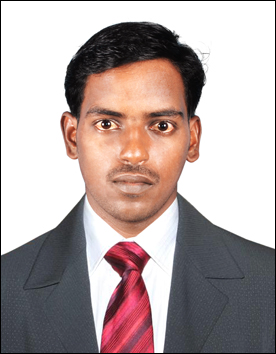 VIGNESH		Al Reef villas,Abudabi.UAE.Email: vignesh.343846@2freemail.com CAREER OBJECTIVE	To work hard with full dedication for the achievement of organization objective under satisfying job contact, hence enhancing my skill and knowledge and ready to learn new things.EDUCATIONAL PROFILECOURSE WORKIOSH Training course- working safety (march 2016)REDHAT SAFETY TRAININ G AND CONSULTING PVT LTD , Chennai.                           International General Certificate in Occupational health and safety (NEBOSH)(march 2016).       REDHAT SAFETY TRAININ G AND CONSULTING PVT LTD , Chennai.ACHEIVEMENTSI got first place in mini project in my college.I got many prizes in schoolings &college.COMPUTER SKILLSBasics  of  C&C++Microsoft office basics PROJECT PROFILEMINI PROJECT         Title: “Ultrasonic based object detection”DESCRIPTION: To detect the object using ultrasonic waves and also used to reduce the accidents.ACADEMIC PROJECT       Title: “Power transfer without wire using rectenna”DESCRIPTION: This project is basically used to transfer the power without wire. By                             Using rectenna to transfer the power and to reduce the                            Connection of wires and also used all electronics goods.CO – CURRICULAR ACTIVITIESAttended Seminar on “High Speed Communication “in Oxford Engg College, TrichyPresented a seminar in Satellite communication.Attended NATIONAL LEVEL CONFERENCE in K.Ramakrishnan college of technology  topic on” Real Time internet protocol using 1500GBPS”PERSONAL INFORMATIONDate of Birth               : 20th August 1992Marital status              : singleHobbies		:  Reading Newspapers and listening  musicPass time                     :  GardeningDECLARATION             I solemnly pledge that the above furnished is true to the best of my knowledge and belief.Place: Abu DhabiDate  : 15-2-2017                                                                                    Yours Sincerely, 	 S.VIGNESHCourseYear of passingInstitutionPercentage           B.E        (ECE)2010-2014 K Ramakrishnan College  OfTechnology.Trichy6.7(CGPA)HSC2009-2010Laurel higher secondary school,Pattukkottai.78.6%SSLC2007-2008Vestley matric.higher secondary school,Aranthangi.75%